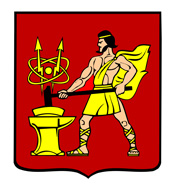 АДМИНИСТРАЦИЯ ГОРОДСКОГО ОКРУГА ЭЛЕКТРОСТАЛЬМОСКОВСКОЙ ОБЛАСТИРАСПОРЯЖЕНИЕ20.12.2019 № 589-рО признании утратившими силу муниципальных правовых актовВ соответствии с федеральными законами от 06.10.2003 № 131-ФЗ «Об общих принципах организации местного самоуправления в Российской Федерации», от 27.07.2010 № 210-ФЗ «Об организации предоставления государственных и муниципальных услуг», в целях приведения муниципальных правовых актов в соответствие с законодательством Российской Федерации:Признать утратившими силу:1.1. распоряжение Администрации городского округа Электросталь Московской области от 14.01.2015 № 8-р «Об утверждении Административного регламента исполнения муниципальной функции «Создание условий для предоставления транспортных услуг населению и организация транспортного обслуживания населения в границах городского округа»;1.2. распоряжение Администрации городского округа Электросталь Московской области от 14.01.2015 № 9-р «Об утверждении Административного регламента исполнения муниципальной функции «Создание условий для обеспечения жителей городского округа услугами связи».2. Опубликовать настоящее распоряжение в газете «Официальный вестник» и разместить в информационно-телекоммуникационной сети «Интернет» по адресу: www.electrostal.ru.3.  Источником финансирования публикации настоящего распоряжения в средствах массовой информации принять денежные средства, предусмотренные в бюджете городского округа Электросталь Московской области по подразделу 0113 «Другие общегосударственные вопросы» раздела 0100.4.  Настоящее распоряжение вступает в силу после его официального опубликования.Глава городского округа								         В.Я. Пекарев